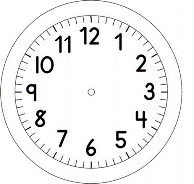 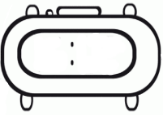 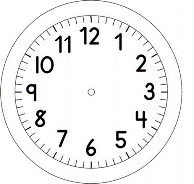 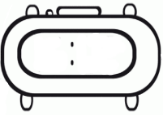 PORTUGUÊS – on-lineVEJA OS SÍMBOLOS USADOS QUE APARECEM NA TELA DO COMPUTADOR, NAS AULAS ON-LINE(VÍDEO CHAMADA).ESCREVA O NOME DE  CADA UM NAS  ETIQUETAS.LIGUE COM UMA FLECHA  A ETIQUETA AO SÍMBOLO.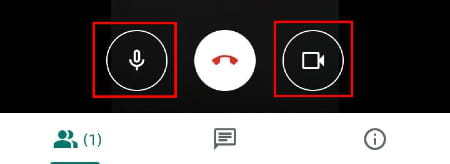 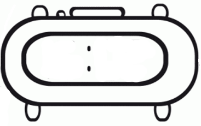 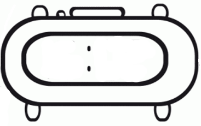 